BILDMATERIALvon	Sylke BeckerTelefon	+49 69 756081-33Telefax	+49 69 756081-60E-Mail	s.becker@vdw.deNachhaltigkeit als Kernthema auf der EMO 2023Konkrete Projekte zeigen ressourcenschonende Verfahren auf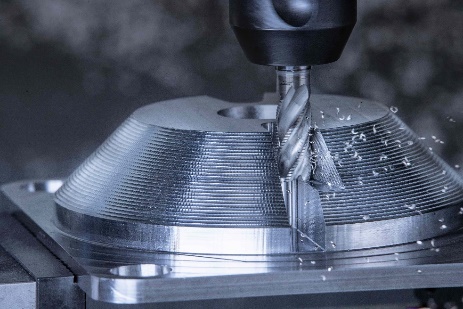 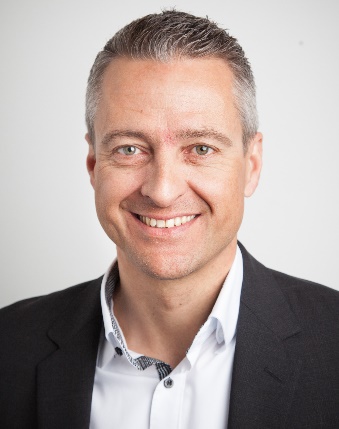 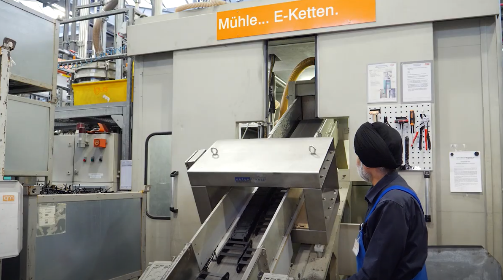 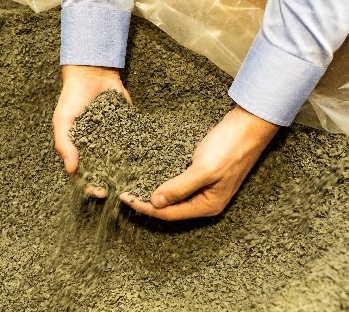 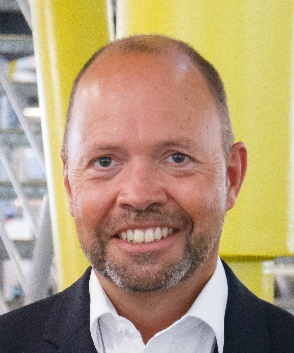 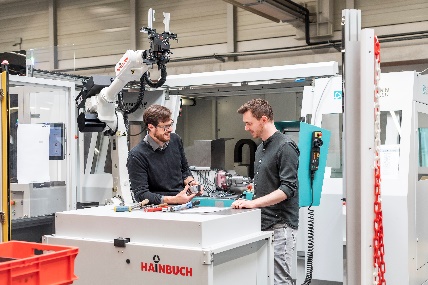 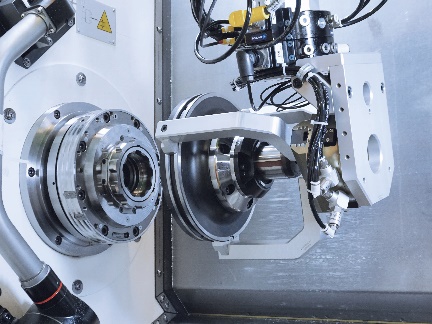 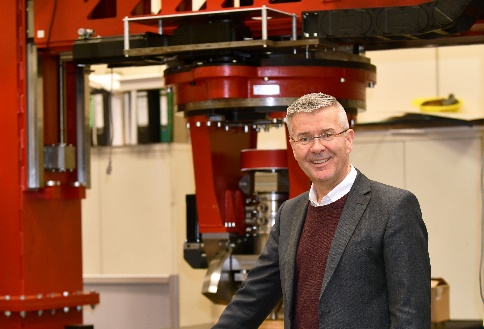 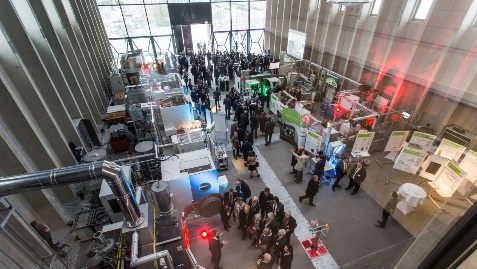 Texte und Bilder zur EMO Hannover finden Sie im Internet unter www.emo-hannover.de Begleiten Sie die EMO Hannover auch auf unseren Social-Media-Kanälen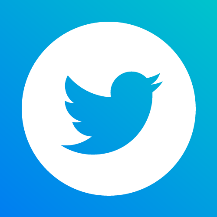 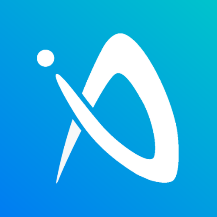 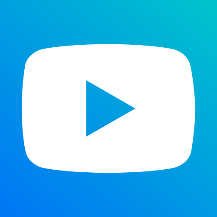 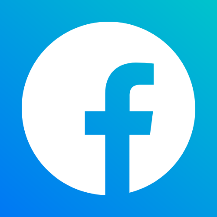 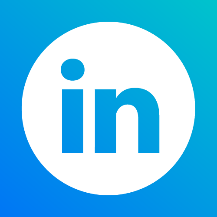 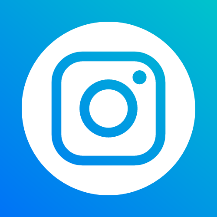 